ALCALDIA MUNICIPAL DE USULUTÁN. Mantenimiento a las carretas para la recolección de basura en la zona urbana.Fecha de Ejecución: diciembre 2019.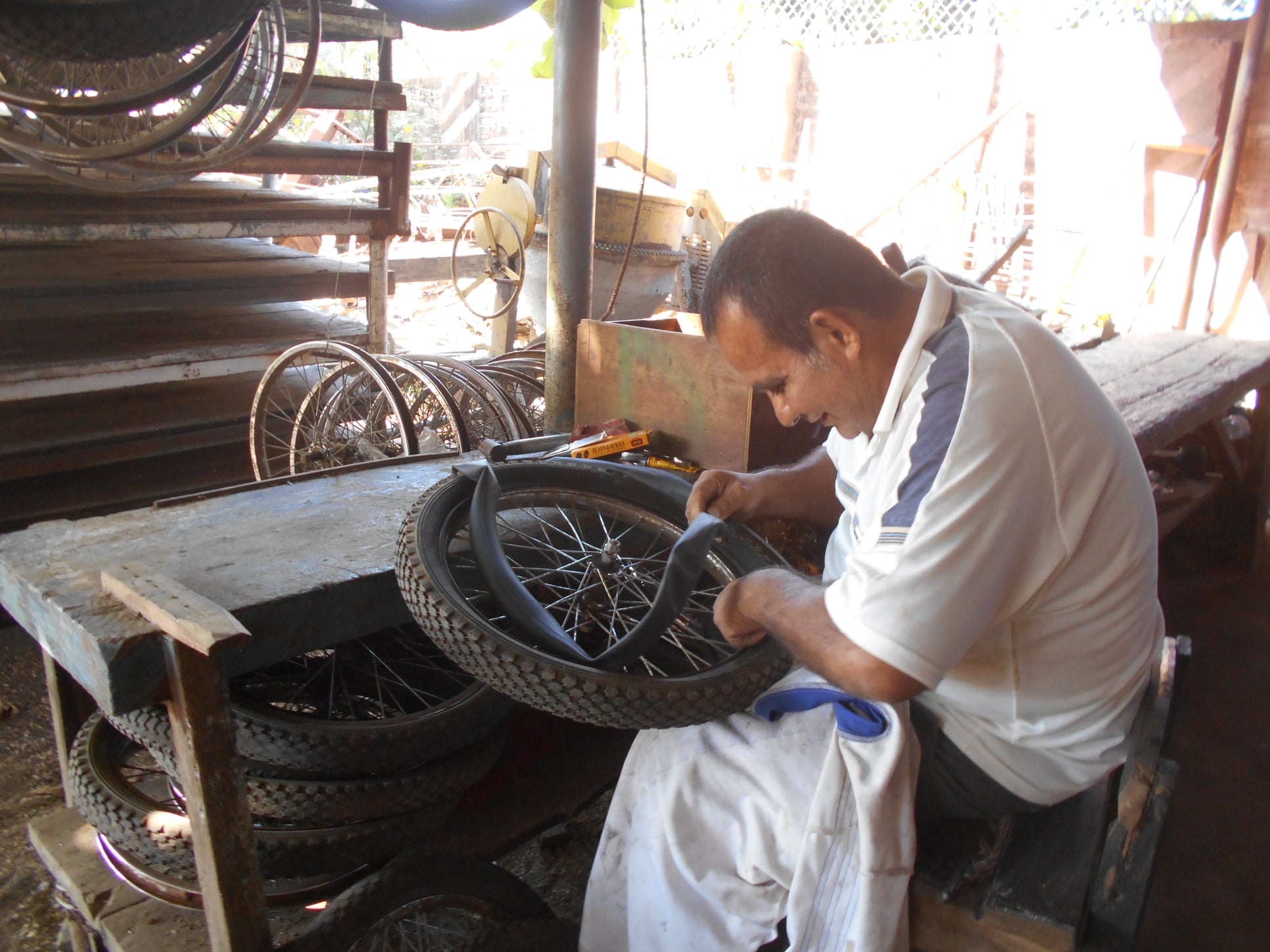 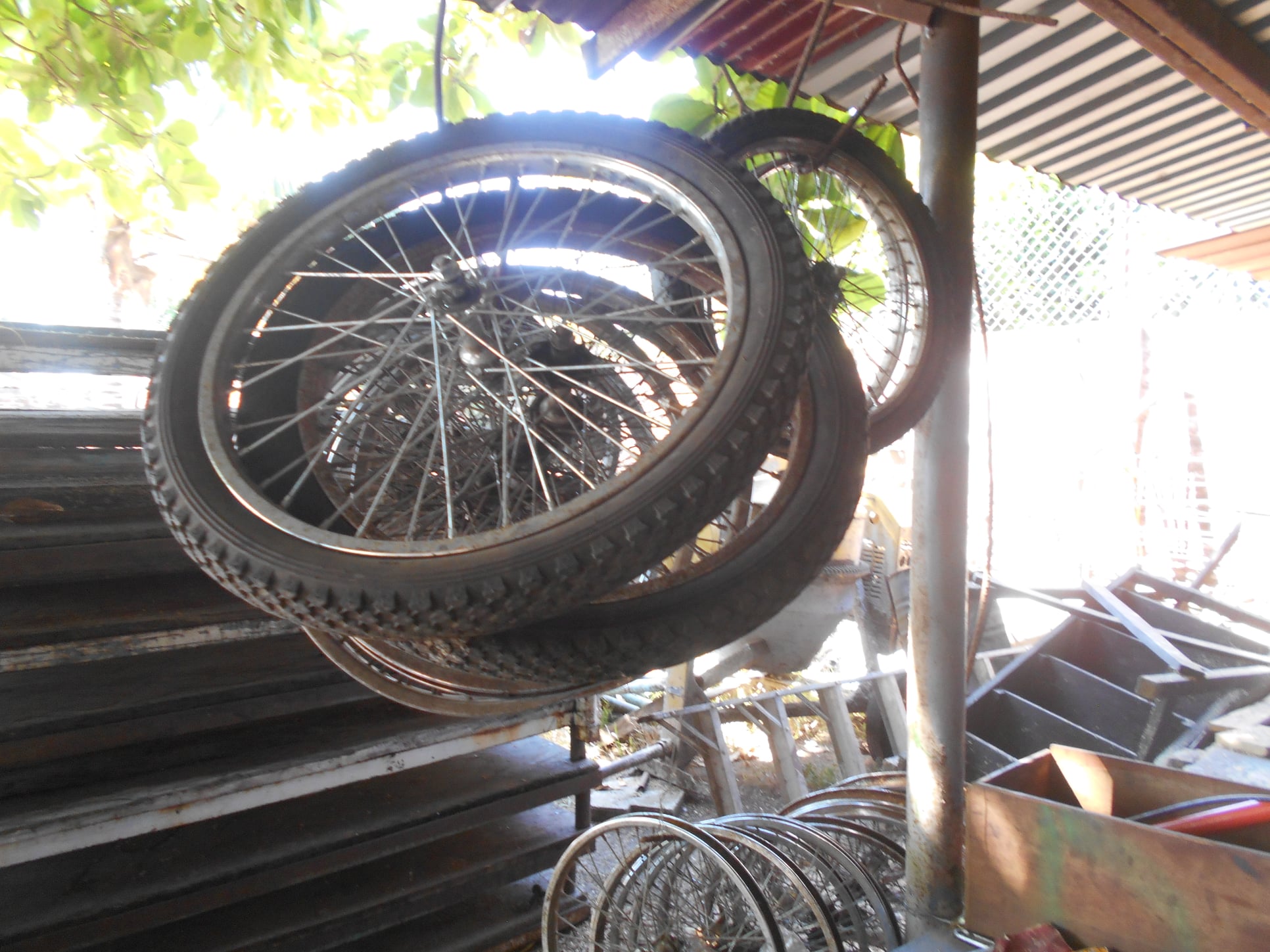 